ЗАКЛЮЧЕНИЕо результатах рассмотрения экспертных заключений на проект постановления администрации муниципального образования Каневской район  «Об утверждении административного регламента предоставления муниципальной услуги «Согласование переустройства и (или) перепланировки нежилого помещения в многоквартирном доме»»           Экспертные заключения на проект постановления администрации муниципального образования Каневской район «Об утверждении административного регламента предоставления муниципальной услуги «Согласование переустройства и (или) перепланировки нежилого помещения в многоквартирном доме»» в срок, отведенный для проведения независимой экспертизы, не поступили. Заместитель начальника                                                               Б.Ф. СлоквенкоСивожелезова Светлана Ивановна71189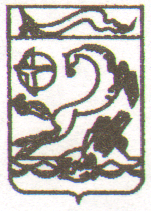          Начальнику юридического отдела         администрации  муниципального          образования  Каневской район         Гончарову С.П.